СОДЕРЖАНИЕ ЗАДАНИЯИсходными величинами задания являются:1) кинематическая схема механизма;2) необходимые геометрические размеры;3) массовые характеристики всех твердых тел, входящих в систему;4) величины и направления активных сил, приложенных  к звеньям механизма;5) начальные условия, определяющие положения тел и скорости их точек в начальный момент времени. В результате расчетов должны быть найдены(для одно степенной и двух степенной механических систем):1) положение равновесия механизма2) закон свободных колебаний3) собственная частота «k»4) график зависимости «x1 = x1(t)»5) амплитудно-частотная характеристика Схемы одно степенного и двух степенного механизма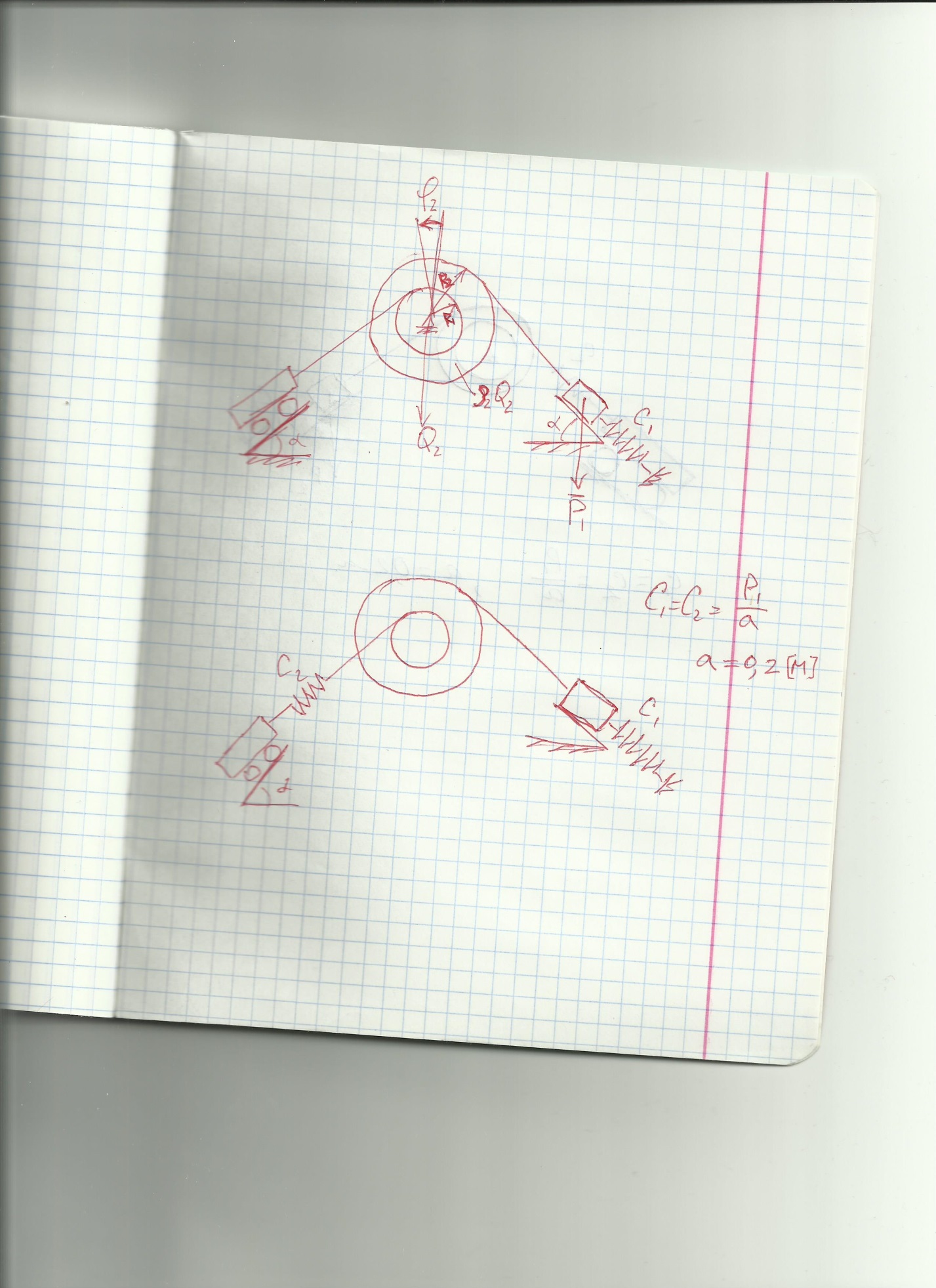 